ПАМЯТКА ДЛЯ РОДИТЕЛЕЙПО ЗАПРЕТУ ПОДЖОГА СУХОЙ ТРАВЫ, МУСОРА, ТОПОЛИНОГО ПУХАТравяной пал – это такой же пожар, как и любой другой. А пожар проще предотвратить, чем потушить. Каждый акт поджога – это осознанное УБИЙСТВО окружающей природы.НАПОМИНАЕМ:убирайте сухую траву и мусор вокруг дома – но ни в коем случае не методом сжигания.соблюдайте особую осторожность при обращении с огнем; помните, что даже непотушенная спичка или сигарета, брошенная в траву, может послужить причиной загорания и привести к серьезному пожару.если вы заметили огонек где-то на поле, пусть даже в нескольких сотнях метрах от вашего дома, не поленитесь его потушить; по сухой траве, особенно в ветреную погоду, огонь способен проходить огромные расстояния и создавать угрозу строениям и целым населенным пунктам.если горит высокая сухая трава в ветреную погоду, пламя идет высокой стеной – не пытайтесь тушить самостоятельно. Позвоните в службу спасения 101 (с мобильного - 112), опишите местность, ориентиры и дождитесь приезда спасателей в безопасном месте.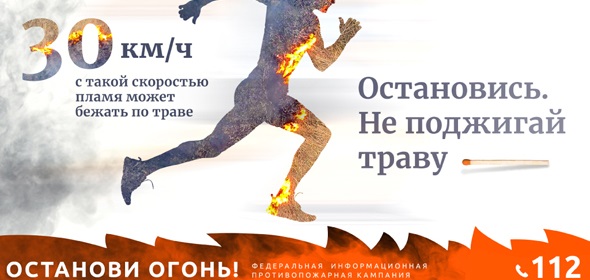 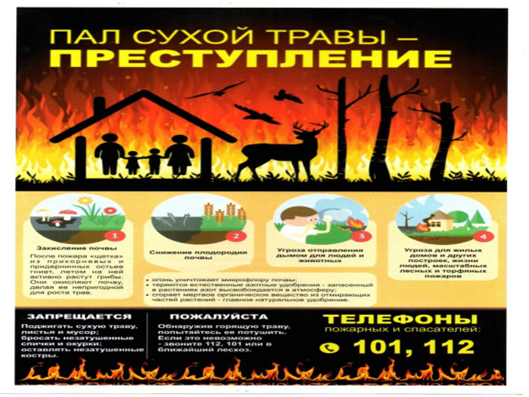 	Внимание! Выжигание хвороста, лесной подстилки, сухой травы и других лесных горючих материалов с нарушением требований правил пожарной безопасности на земельных участках влечет наложение административного штрафа.ШТРАФ ЗА ПОДЖОГПоджог травы и сжигание мусора в необорудованных местах, согласно ст. 20.4 ч. 1 КОАП РФ влечет наложение административного штрафа:на граждан в размере от 1 000 до 1 500 руб.на должностных лиц от 6 000 до 15 000 руб.на юридических лиц от 150 000 до 200 000 руб.Согласно ст. 8.32 КОАП РФ ч.1 - нарушение правил пожарной безопасности в лесах влечет предупреждение или наложение административного штрафа:на граждан в размере от 1 500 до 2 500 рублей;на должностных лиц от 5 000 до 10 000 рублей;на юридических лиц - от 30 000 до 100 000 рублей.Согласно ст. 8.32 КОАП РФ ч. 2 - выжигание хвороста, лесной подстилки, сухой травы и других лесных горючих материалов с нарушением требований правил пожарной безопасности на земельных участках, непосредственно примыкающих к лесам, защитным и лесным насаждениям и не отделенных противопожарной минерализованной полосой шириной не менее 0,5 метра, влечет наложение административного штрафа:на граждан в размере от 2 000 до 3 000 рублей;на должностных лиц от 7 000 до 12 000 рублей;на юридических лиц от 50 000 до 120 000 рублей.